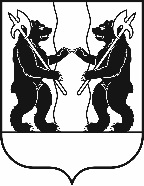 АДМИНИСТРАЦИЯЯРОСЛАВСКОГО МУНИЦИПАЛЬНОГО РАЙОНАП О С Т А Н О В Л Е Н И Е31.01.2022                                                                                                                           № 150Об утверждении стоимостии требований к качеству услуг по погребению в пределах гарантированного перечня В соответствии с   Федеральным законом   от 12 января   1996 года                № 8 - ФЗ   «О погребении и похоронном деле»,   постановлением Правительства Российской Федерации   от 27 января 2022 г.   № 57 «Об утверждении коэффициента индексации выплат, пособий и компенсаций в 2022 году»,      Администрация района п о с т а н о в л я е т:1. Утвердить стоимость и требования к качеству услуг по погребению в пределах гарантированного перечня согласно приложению. 2. Признать утратившим силу постановление Администрации Ярославского муниципального района от 01.02.2021 № 193 «Об утверждении стоимости и требований к качеству услуг по погребению в пределах гарантированного перечня».3. Опубликовать постановление в газете «Ярославский агрокурьер».4. Контроль за исполнением постановления возложить на заместителя Главы Администрации ЯМР по социальной политике Е.В. Мартышкину.5. Постановление вступает в силу с 01.02.2022. Глава Ярославскогомуниципального района                                                                Н.В. Золотников                                                                                                                 ПРИЛОЖЕНИЕ                                                                                                                 к постановлению                                                                                                                 Администрации ЯМР                                                                                                                 от 31.01.2022 № 150 Стоимость и требования к качеству услуг по погребению в пределах гарантированного перечня Заместитель Главы Администрации ЯМР по внутренней политике___________________А.А. Сучков«_____»____________2022 г.Начальник управления финансов и социально-экономического развития Администрации ЯМР___________________ Ю.С. Грибанова«_____»____________2022 г.Начальник управления правового обеспеченияи муниципального заказа Администрации ЯМР___________________ О.Ю. Килипченко«_____»____________2022 г.Заместитель начальник управления труда и социальной поддержки населения Администрации ЯМР___________________ С.В. Пряничникова«_____»____________2022 г.С.В. Пряничникова, 74-49-38______________УТ и СПН – 1 экз.Главам городского и сельского поселений – 8 экз.Итого: 11 экз.             1. Стоимость услуг по погребению и требования к качеству предоставляемых услуг при погребении умершего, имеющего супруга, близкого родственника, законного представителя или иного лица, взявшего на себя обязанность осуществить погребение1. Стоимость услуг по погребению и требования к качеству предоставляемых услуг при погребении умершего, имеющего супруга, близкого родственника, законного представителя или иного лица, взявшего на себя обязанность осуществить погребение1. Стоимость услуг по погребению и требования к качеству предоставляемых услуг при погребении умершего, имеющего супруга, близкого родственника, законного представителя или иного лица, взявшего на себя обязанность осуществить погребение1. Стоимость услуг по погребению и требования к качеству предоставляемых услуг при погребении умершего, имеющего супруга, близкого родственника, законного представителя или иного лица, взявшего на себя обязанность осуществить погребение№п/пГарантированный перечень услуг по погребениюТребования к качеству предоставляемых услугСтоимость услуг, руб.1.1.Оформление документов, необходимых для погребения1. Оформление заказа на приобретение предметов похоронного ритуала.2. Оформление заказа на перевозку гроба с телом умершего до места захоронения.3. Оформление заказа на копку могилы и захоронение на кладбище.327,271.2.Предоставление и доставка гроба и других предметов, необходимых для погребения1. Предоставление гроба, изготовленного из пиломатериалов, обитого хлопчатобумажной тканью снаружи и внутри, с рюшем из ситца и изголовьем из древесных опилок.2. Вынос гроба и других похоронных принадлежностей из помещения магазина с установкой в ритуальный автобус. Вынос гроба из автобуса и перенос его по адресу на 1-й этаж дома (морга).3. Доставка гроба и других похоронных принадлежностей на дом (или к моргу) ритуальным автобусом.2 516,311.3.Перевозка тела (останков) умершего на кладбище (в крематорий)1. Предоставление автобуса специального катафалка для перевозки гроба с телом умершего из дома или морга.2. Установка гроба с телом умершего в автобус – специальный катафалк.3. Перевозка гроба с телом умершего из дома (морга) на кладбище.4. Снятие гроба с телом умершего с автобуса – специального катафалка. 5. Перенос к месту захоронения.1 617,5522221.4.Погребение (кремация с последующей выдачей урны с прахом)Копка могилы механизированным способом.2. Захоронение.3. Забивка крышки гроба и опускание в могилу.4. Засыпка могилы и устройство могильного холма с установкой регистрационного знака.2 503,55Всего: Всего: 6 969,682. Стоимость услуг по погребению и требования к качеству предоставляемых услуг при погребении умершего специализированной службой по вопросам похоронного дела при отсутствии супруга, близкого родственника либо законного представителя умершего или при невозможности осуществить ими погребение2. Стоимость услуг по погребению и требования к качеству предоставляемых услуг при погребении умершего специализированной службой по вопросам похоронного дела при отсутствии супруга, близкого родственника либо законного представителя умершего или при невозможности осуществить ими погребение2. Стоимость услуг по погребению и требования к качеству предоставляемых услуг при погребении умершего специализированной службой по вопросам похоронного дела при отсутствии супруга, близкого родственника либо законного представителя умершего или при невозможности осуществить ими погребение2. Стоимость услуг по погребению и требования к качеству предоставляемых услуг при погребении умершего специализированной службой по вопросам похоронного дела при отсутствии супруга, близкого родственника либо законного представителя умершего или при невозможности осуществить ими погребение2.1.Оформление документов,необходимых для погребения1. Оформление заказа на приобретение предметов похоронного ритуала.2. Оформление заказа на перевозку гроба с телом умершего до места захоронения.3. Оформление заказа на копку могилы                                         и захоронение на кладбище.285,272.2.Предоставление и доставка гроба и других предметов, необходимых для погребения1. Предоставление гроба, изготовленного из пиломатериалов, обитого хлопчатобумажной тканью снаружи и внутри, с рюшем из ситца и изголовьем из древесных опилок.2. Вынос гроба и других похоронных принадлежностей из помещения магазина с установкой в ритуальный автобус. Вынос гроба из автобуса и перенос его по адресу на 1-й этаж дома (морга).3. Доставка гроба и других похоронных принадлежностей на дом (к моргу) ритуальным автобусом.2 402,132.3.Облачение телаОблачение тела покрывалом-накидкой из хлопчатобумажной ткани.240,142.4.Перевозка тела (останков) умершего кладбище (в крематорий)1.Предоставление автобуса  специального катафалка для перевозки гроба с телом умершего из дома или морга.2.Установка гроба с телом умершего в автобус – специальный катафалк.3.Перевозка гроба с телом умершего             из дома (морга) на кладбище.4.Снятие гроба с телом умершего с автобуса – специального катафалка.5.Перенос к месту захоронения.1 575,55333332.5.Погребение (кремация с последующей выдачей урны с прахом)Погребение (кремация с последующей выдачей урны с прахом)1.Копка могилы механизированным способом.  2.Захоронение3. Забивка крышки гроба и опускание в могилу.4. Засыпка могилы и устройство могильного холма с установкой регистрационного знака.2 461,59Всего:Всего:Всего:6 964,683.  Стоимость услуг по кремации в пределах гарантированного перечня услуг по погребению для невостребованных умерших (погибших), оказываемого специализированной службой по вопросам похоронного дела. 3.  Стоимость услуг по кремации в пределах гарантированного перечня услуг по погребению для невостребованных умерших (погибших), оказываемого специализированной службой по вопросам похоронного дела. 3.  Стоимость услуг по кремации в пределах гарантированного перечня услуг по погребению для невостребованных умерших (погибших), оказываемого специализированной службой по вопросам похоронного дела. 3.  Стоимость услуг по кремации в пределах гарантированного перечня услуг по погребению для невостребованных умерших (погибших), оказываемого специализированной службой по вопросам похоронного дела. 3.  Стоимость услуг по кремации в пределах гарантированного перечня услуг по погребению для невостребованных умерших (погибших), оказываемого специализированной службой по вопросам похоронного дела. № п/пГарантируемый перечень услуг по погребениюКачество предоставляемых услугКачество предоставляемых услугСтоимость услуг, руб.3.1.Оформление документов, необходимых для кремации1.1. Подготовка документов, необходимых для кремации (оформление свидетельства о смерти).1.2. Оформление заказа на кремацию и захоронение праха.1.3. Оформление заказа на обслуживание автотранспортом по перевозке до крематория гроба с телом умершего.1.1. Подготовка документов, необходимых для кремации (оформление свидетельства о смерти).1.2. Оформление заказа на кремацию и захоронение праха.1.3. Оформление заказа на обслуживание автотранспортом по перевозке до крематория гроба с телом умершего.197,963.2.Облачение телаОблачение тела покрывалом-накидкой из хлопчатобумажной ткани.Облачение тела покрывалом-накидкой из хлопчатобумажной ткани.240,143.3.Предоставление и доставка гроба3.1. Предоставление гроба, изготовленного из обрезного строганного пиломатериала, обитого хлопчатобумажной тканью снаружи и внутри, наполнитель из древесных опилок.3.2. Вынос гроба и других похоронных принадлежностей из помещения с установкой в грузовой бортовой автомобиль.3.3. Снятие гроба с автомобиля и перенос его на 1-ый этаж судмедэкспертизы.3.4. Перевозка гроба к зданию судмедэкспертизы.3.1. Предоставление гроба, изготовленного из обрезного строганного пиломатериала, обитого хлопчатобумажной тканью снаружи и внутри, наполнитель из древесных опилок.3.2. Вынос гроба и других похоронных принадлежностей из помещения с установкой в грузовой бортовой автомобиль.3.3. Снятие гроба с автомобиля и перенос его на 1-ый этаж судмедэкспертизы.3.4. Перевозка гроба к зданию судмедэкспертизы.2 061,1944443.4.Перевозка тела (останков) умершего на кремацию4.1. Вынос гроба с телом (останками) из здания судмедэкспертизы с установкой в грузовой тентованный автотранспорт двумя рабочими специализированной службы. 4.2. Перевозка гроба с телом (останками) к зданию крематория.4.3. Снятие гроба с телом (останками) умершего с автотранспорта и перенос его в трупохранилище крематория двумя рабочими специализированной службы.843,593.5.Кремация5.1. Перенос гроба из трупохранилища крематория в загрузочное помещение. Установка гроба на загрузочные консоли кремационной линии. Укладка гроба в кремационную печь. Кремация. Перенос зольника с прахом в кремуляторную. Обработка праха в кремуляторной. Засыпка праха в капсулу.5.2. Предоставление капсулы для праха.5.3. Захоронение на площадке для невостребованного праха.5.4. Запись в книгу регистрации захоронений невостребованного праха.3 651,80Всего:Всего:6 964,68